Projektas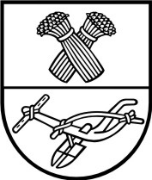 PANEVĖŽIO RAJONO SAVIVALDYBĖS TARYBA SPRENDIMASDĖL PANEVĖŽIO R. MIEŽIŠKIŲ PAGRINDINĖS MOKYKLOS DIREKTORIAUS RIMANTO GAILIŪNO DARBO SUTARTIES NUTRAUKIMO IR PAVEDIMO PANEVĖŽIO R. RAGUVOS GIMNAZIJOS DIREKTOREI ASTAI SAKALAUSKIENEI LAIKINAI EITI MIEŽIŠKIŲ PAGRINDINĖS MOKYKLOS DIREKTORIAUS PAREIGAS 2019 m. gruodžio 18 d. Nr. T-Panevėžys	Vadovaudamasi Lietuvos Respublikos darbo kodekso 35 straipsniu, 53 straipsnio 1 dalimi,                        54, 65 straipsniais, 127 straipsnio 6 dalimi, 146 straipsnio 2 dalimi, Lietuvos Respublikos vietos savivaldos įstatymo 16 straipsnio 2 dalies 21 punktu, Lietuvos Respublikos švietimo įstatymo         59 straipsnio 1 dalimi, Lietuvos Respublikos biudžetinių įstaigų įstatymo 4 straipsnio 3 dalies           2 punktu ir Panevėžio rajono savivaldybės biudžetinių įstaigų vadovų darbo apmokėjimo sistemos, patvirtintos Savivaldybės tarybos 2018 m. rugpjūčio 30 d. sprendimu Nr. T-163 „Dėl Panevėžio rajono savivaldybės biudžetinių įstaigų vadovų darbo apmokėjimo sistemos patvirtinimo“, 10.1.2 ir 10.2 papunkčiais bei atsižvelgdama į Panevėžio r. Miežiškių pagrindinės mokyklos direktoriaus Rimanto Gailiūno 2019 m. gruodžio 5 d. prašymą ir Panevėžio r. Raguvos gimnazijos direktorės Astos Sakalauskienės 2019 m. gruodžio 6 d. sutikimą, Savivaldybės taryba  n u s p r e n d ž i a:1. Nutraukti 2019 m. gruodžio 31 d. Panevėžio r. Miežiškių pagrindinės mokyklos direktoriaus Rimanto Gailiūno darbo sutartį Nr. 154, sudarytą 2001 m. birželio 20 d., pagal Lietuvos Respublikos darbo kodekso 54 straipsnį (darbo sutarties nutraukimas šalių susitarimu), sutinkant su Rimanto Gailiūno prašymu dėl darbo sutarties nutraukimo, ir jo atleidimo dieną išmokėti iš įstaigai skirtų asignavimų:1.1. 5 (penkių) mėnesių jo vidutinio darbo užmokesčio dydžio kompensaciją;1.2. piniginę kompensaciją už 13,96 darbo dienų nepanaudotų kasmetinių atostogų už laikotarpį nuo 2019-08-26 iki 2019-12-31;1.3. priklausantį darbo užmokestį.2. Pavesti Panevėžio r. Raguvos gimnazijos direktorei Astai Sakalauskienei nuo 2020 m. sausio 1 d. atlikti papildomą darbą tuo pačiu metu kaip ir pagrindinė darbo funkcija (susitarimas dėl darbo funkcijų gretinimo) – laikinai eiti Panevėžio r. Miežiškių pagrindinės mokyklos direktoriaus pareigas, mokant 30 procentų pareiginės algos pastoviosios dalies dydžio priemoką.	2. Įpareigoti Rimantą Gailiūną iki 2019 m. gruodžio 31 d. pagal reikalų perdavimo aktą perduoti įstaigos reikalus Panevėžio r. Raguvos gimnazijos direktorei Astai Sakalauskienei, dalyvaujant Švietimo, kultūros ir sporto skyriaus vedėjui ar įstaigą kuruojančiam skyriaus specialistui.	3. Įgalioti Savivaldybės merą Povilą Žagunį pasirašyti Panevėžio r. Miežiškių pagrindinės mokyklos direktoriaus Rimanto Gailiūno darbo sutarties nutraukimą ir Panevėžio r. Raguvos gimnazijos direktorės Astos Sakalauskienės darbo sutarties papildymą dėl papildomo darbo atlikimo.	Šis sprendimas gali būti skundžiamas Lietuvos Respublikos darbo kodekso nustatyta tvarka.Stasė Venslavičienė2019-12-06PANEVĖŽIO RAJONO SAVIVALDYBĖS ADMINISTRACIJOSPERSONALO ADMINISTRAVIMO SKYRIUSPanevėžio rajono savivaldybės tarybaiAIŠKINAMASIS RAŠTAS DĖL SPRENDIMO „DĖL PANEVĖŽIO R. MIEŽIŠKIŲ PAGRINDINĖS MOKYKLOS DIREKTORIAUS RIMANTO GAILIŪNO DARBO SUTARTIES NUTRAUKIMO IR PAVEDIMO PANEVĖŽIO R. RAGUVOS GIMNAZIJOS DIREKTOREI ASTAI SAKALAUSKIENEI LAIKINAI EITI MIEŽIŠKIŲ PAGRINDINĖS MOKYKLOS DIREKTORIAUS PAREIGAS“ PROJEKTO2019-12-06Panevėžys	1. Projekto rengimą paskatinusios priežastys.	Panevėžio r. Miežiškių pagrindinės mokyklos direktoriaus Rimanto Gailiūno 2019 m. gruodžio 5 d. prašymas  nutraukti darbo sutartį šalių susitarimu ir pavedimas kitos įstaigos vadovui laikinai eiti Miežiškių pagrindinės mokyklos direktoriaus pareigas.2. Sprendimo projekto esmė ir tikslai. 	Viena iš savivaldybės tarybos išimtinių kompetencijų, nurodyta Vietos savivaldos įstatymo 16 straipsnio 2 dalies 21 punkte, yra savivaldybės mokymo ir auklėjimo (toliau – švietimo) įstaigų vadovų skyrimas į pareigas ir atleidimas iš jų teisės aktų nustatyta tvarka.	Panevėžio r. Miežiškių pagrindinės mokyklos direktorius Rimantas Gailiūnas 2019 m. gruodžio 5 d. pateikė Savivaldybės tarybai prašymą nutraukti darbo sutartį šalių susitarimu, išmokant              5 mėnesių jo vidutinio darbo užmokesčio dydžio kompensaciją ir kompensaciją už nepanaudotas kasmetines atostogas. Rimantas Gailiūnas įstaigai vadovauja 27 metus.Šiuo sprendimo projektu siūloma 2019 m. gruodžio 31 d. nutraukti Panevėžio r. Miežiškių pagrindinės mokyklos direktoriaus Rimanto Gailiūno darbo sutartį Nr. 154, sudarytą 2001 m. birželio 20 d., pagal Lietuvos Respublikos darbo kodekso 54 straipsnį (darbo sutarties nutraukimas šalių susitarimu), jo atleidimo dieną iš įstaigai skirtų asignavimų išmokant 5 (penkių) mėnesių jo vidutinio darbo užmokesčio dydžio kompensaciją ir piniginę kompensaciją už 13,96 darbo dienų nepanaudotų kasmetinių atostogų už laikotarpį nuo 2019-08-26 iki 2019-12-31 bei priklausantį darbo užmokestį. Šias darbo sutarties nutraukimo šalių susitarimu sąlygas Rimantas Gailiūnas išdėstė prašyme dėl atleidimo iš darbo.	Panevėžio r. Miežiškių pagrindinės mokyklos direktoriaus pareigoms užimti konkursas turėjo vykti 2019 m. lapkričio 19 d. Tačiau nebuvo pretendentų ir konkursas neįvyko. Todėl šiuo sprendimo projektu siūloma pavesti Panevėžio r. Raguvos gimnazijos direktorei Astai Sakalauskienei nuo 2020 m. sausio 1 d. atlikti papildomą darbą tuo pačiu metu kaip ir pagrindinė darbo funkcija (susitarimas dėl darbo funkcijų gretinimo) – laikinai eiti Panevėžio r. Miežiškių pagrindinės mokyklos direktoriaus pareigas. Nustatyti, kad už papildomo darbo atlikimą mokėti 30 procentų pareiginės algos pastoviosios dalies dydžio priemoką.	Sprendimo projektu siūloma įgalioti Savivaldybės merą Povilą Žagunį pasirašyti Rimanto Gailiūno darbo sutarties nutraukimą ir Astos Sakalauskienės darbo sutarties sąlygų papildymą.	3. Kokių pozityvių rezultatų laukiama.	Vykdomi teisės aktai.	4. Galimos neigiamos pasekmės priėmus sprendimą, kokių priemonių reikėtų imtis, kad tokių pasekmių būtų išvengta.Neigiamų pasekmių nenumatoma.	5. Kokius galiojančius teisės aktus būtina pakeisti ar panaikinti, priėmus teikiamą projektą.	Teisės aktų keisti ar naikinti, priėmus sprendimą, nereikės.2	6. Reikiami paskaičiavimai, išlaidų sąmatos bei finansavimo šaltiniai, reikalingi sprendimo įgyvendinimui.	Sprendimo įgyvendinimui reikalingas finansavimas – 5 mėnesių darbuotojo vidutinio darbo užmokesčio kompensacija ir kompensacija už nepanaudotų kasmetinių atostogų 13,96 darbo dienas.Vedėja									                  Stasė Venslavičienė